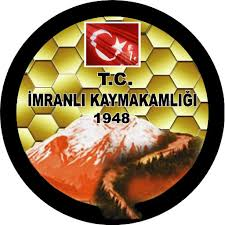 Karar Tarihi:  04.06.2021                                                                               Karar No:       2021/11İLÇE HIFZISSIHHA KURUL KARARI           İlçe Hıfzıssıhha Kurulu 1593 Umumi Hıfzıssıhha kanunun 24. Maddesi gereğince 04.06.2021 tarihinde İlçe Kaymakamı Sayın Hüseyin ÇAMKERTEN Başkanlığında isimleri ve imzaları bulunan üyelerin iştirakiyle toplanarak;Koronavirüs Salgınının görüldüğü andan itibaren, Sağlık Bakanlığı ve Bilim Kurulunun önerileri, Cumhurbaşkanlığı Kabinesinde alınan kararlar doğrultusunda; salgının/bulaşmanın toplum sağlığı ve kamu düzeni açısından oluşturduğu riski yönetme, sosyal izolasyonu temin, mesafeyi koruma ve yayılım hızını kontrol altında tutma amacıyla birçok tedbir kararı alınarak uygulamaya geçirilmiştir. Bu kapsamda kademeli normalleşme döneminin ikinci etabında uygulanacak tedbirleri belirleyen 01.06.2021 tarihli ve 8878 sayılı İçişleri Bakanlığı genelgesi ve 2021-10 sayılı İlçe Umumi Hıfzıssıhha Kurulu Kararı ile 1 Haziran 2021 tarihinden itibaren Pazartesi, Salı, Çarşamba, Perşembe, Cuma ve Cumartesi Günleri 22:00-05:00 saatleri arasında; Pazar Günleri ise Cumartesi saat 22:00 dan başlayıp Pazar Gününün tamamını kapsayacak ve Pazartesi Günü saat 05:00’te tamamlanacak şekilde Sokağa Çıkma kısıtlaması tedbiri getirilmiştir.Öte yandan Milli Eğitim Bakanlığının 01.06.2021 tarihli ve 25835398 sayılı yazıları ile tam gün sokağa çıkma kısıtlaması uygulanacak olan 6 Haziran 2021 Pazar günü ülke genelinde 09.3012.50 saatleri arasında Sınavla Öğrenci Alacak Ortaöğretim Kurumlarına İlişkin Merkezi Sınavın (LGS) iki oturum halinde gerçekleştirileceği anlaşılmaktadır.Bu çerçevede İçişleri Bakanlığının 02.06.2021 tarihli ve 9069 sayılı Genelgesi doğrultusunda; Sınavla Öğrenci Alacak Ortaöğretim Kurumlarına İlişkin Merkezi Sınavın (LGS) salgınla mücadele tedbirleri ve güvenlik önlemleri açısından en uygun koşullarda gerçekleştirilmesi ve herhangi bir aksamaya meydan verilmemesi amacıyla aşağıdaki kararlar alınmıştır.Sınava girecek öğrencilerin acil iş ve işlemlerinin görülebilmesi amacıyla nüfus müdürlüklerinin 5 Haziran 2021 Cumartesi günü 10.00-16.00 saatleri arasında; 6 Haziran 2021 Pazar günü ise 07.00-10.00 saatleri arasında açık bulundurulmasına,Tam gün sokağa çıkma kısıtlaması uygulanacak olan 6 Haziran 2021 Pazar günü; sınava girecek öğrenciler ile beraberlerindeki refakatçi ve/veya yakınlarının, 07.00-15.00 saatleri arasında sokağa çıkma kısıtlamasından muaf tutulmalarına,6 Haziran 2021 Pazar günü kırtasiyeler 07.00-15.00 saatleri arasında açık olabileceklerdir. Bu yerlerde çalışanların da belirtilen zaman dilimi içerisinde sokağa çıkma kısıtlamasından muaf sayılmalarına,        Kaymakamlığımızca; sınavın sessiz ve huzurlu bir ortamda geçmesi için gerekli tüm tedbirlerin İlçe Milli Eğitim Müdürlüğü, Kolluk Kuvvetleri, Yerel Yönetimler ve ilgili diğer kurum/kuruluşlarla birlikte alınmasına, kolluk birimlerince sınavın yapılacağı okul çevrelerinde devriye faaliyetlerinin yoğunlaştırılarak sınava girecek öğrencilerin dikkatlerini dağıtmasına neden olabilecek gereksiz korna çalınması ve gürültüye neden olacak diğer faaliyetlerde bulunulmasının önlenmesine, sınav süresi boyunca gürültü yapılmaması konusunda kamuoyu farkındalığını artıracak çalışmalara ağırlık verilmesine,AYRICA: Yüksek Seçim Kurulu Başkanlığının İçişleri Bakanlığına göndermiş olduğu 01.06.2021 tarihli ve 133681 yazısı ve eklerinde; tam gün sokağa çıkma kısıtlaması uygulanacak olan 6 Haziran 2021 Pazar günü İmranlı İlçesi Sandal ve Piredede Köylerinde muhtar ve/veya ihtiyar heyeti seçimlerinin 2972 sayılı Mahalli İdareler ile Mahalle Muhtarlıkları ve İhtiyar Heyetleri Seçimi Hakkında Kanununun 29’uncu ve 33’üncü maddeleri gereğince yapılacağından bahisle bu yerlerde yapılacak seçimlerde görev alacak kişiler ile seçmenlerin sokağa çıkma kısıtlamasından muaf tutulması talep edilmektedir.Bu çerçevede ve içişleri Bakanlığının 02.06.2021 tarihli ve 9070 sayılı Genelgesi doğrultusunda, İlçemizde seçim yapılacak yerleşim yerlerinde ikamet eden vatandaşlarımızın Anayasamızda yer alan seçme ve seçilme hakkını tam anlamıyla kullanabilmelerini temin etmek amacıyla muhtar ve/veya ihtiyar heyeti seçimlerinde ;Seçimlerde görev alacak kişilerin seçim kurullarınca düzenlenmiş görev belgelerini ibraz etmeleri,Oy kullanacak seçmenlerin ise seçmen kağıtlarını ibraz etmeleri,İkamet ile oy verme yeri arasındaki güzergah ve zaman dilimi ile sınırlı olmak,kaydıyla seçimlerde görev alacak kişiler ile bu yerlerdeki seçmenlerin 06 Haziran 2021 Pazar günü sokağa çıkma kısıtlamasından muaf tutulmalarına,Bu doğrultuda Kaymakamlığımızca;1. 6 Haziran 2021 Pazar günü muhtarlık, ihtiyar heyeti/meclisi üyeliği seçimi yapılacak yerleşim yerlerinde seçim güvenliğinin tesisi amacıyla her türlü tedbirin kolluk kuvvetleri vasıtasıyla planlanmasına/alınmasına,  2. 298 sayılı Seçimlerin Temel Hükümleri ve Seçmen Kütükleri Hakkında Kanununun 79’uncu ve 82’nci maddelerinde yer verilen; seçim günlerinde emniyet ve asayişi korumakla görevli olanlardan başka kimsenin seçim yerlerinde silah taşıyamayacakları ve seçimin güvenliğini sağlamakla görevli kolluk güçleri hariç sandığın konulduğu bina, yapı ve bunların müştemilatına kimsenin silahla girmesine müsaade edilmemesine,3. Seçim sonuçlarının kısmen veya tamamen belli olmasından sonra beklediği sonuçları alamayan kişi veya gruplarca istenmeyen olayların meydana gelebileceği ya da istediği sonuçları alan kesimlerin geniş katılımlar ile kutlama etkinlikleri düzenleyebileceği göz önünde bulundurularak gerekli tedbirlerin alınmasına,İlçe Hıfzıssıhha Kurulumuzca yukarıda alınan kararlara uymayanlara 1593 sayılı Umumi Hıfzıssıhha Kanununun ilgili maddeleri gereğince idari işlem tesis edilmesi ve konusu suç teşkil eden davranışlara ilişkin Türk Ceza Kanununun 195 inci maddesi kapsamında gerekli adli işlemlerin başlatılması hususlarında;Oy birliğiyle karar verilmiştir.         BAŞKAN		                  ÜYE		                             ÜYEHüseyin ÇAMKERTEN                  Murat AÇIL                        Muzaffer Fatih TÜFEKÇİ                                      İmranlı Kaymakam V.                   Belediye Başkanı              	                Başhekim              ÜYE                                                            ÜYE                  Fatih TURHAN                                          Emre KESKİN                                                                                                  İlçe Tarım ve Orman Md. V.                                      Eczacı